Cadastro / Inscrição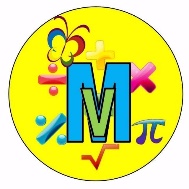 Matemática Viva HS(Se houver mais de um aluno, preencher um cadastro por aluno)Preencha com todos os dados e envie para o e-mail:carlosbachtold@gmail.comInscrito no Curso [  ] Matemática Viva _____ (I, II, III, IV ou V)[  ] Vivendo a Matemática Básica M____      M01 (Módulo 01)       M02 (Módulo 02)Número do Pedido  #___________ Data da Compra: _____/_____/_____[  ] www.matematicavivahs.com.br    [  ] www.matematicavivahs.com Forma de Pagamento do Curso:Número do Pedido  #___________ Data da Compra: _____/_____/_____[  ] www.matematicavivahs.com.br    [  ] www.matematicavivahs.com Forma de Pagamento do Curso:DADOS DO RESPONSÁVELDADOS DO RESPONSÁVELNome Completo:Data de Nascimento:CPF:RG:Celular/Whatse-mail: (@gmail)Endereço Completo:Rua, Nº, Bairro, CEP, Cidade, UF 
Rua:Nº:CEP:Cidade:UF:DADOS DO(A) ALUNO(A)DADOS DO(A) ALUNO(A)Nome CompletoData de Nascimento / IdadeCPF:Curso